                               Obec Krásný Les Vás srdečně zve na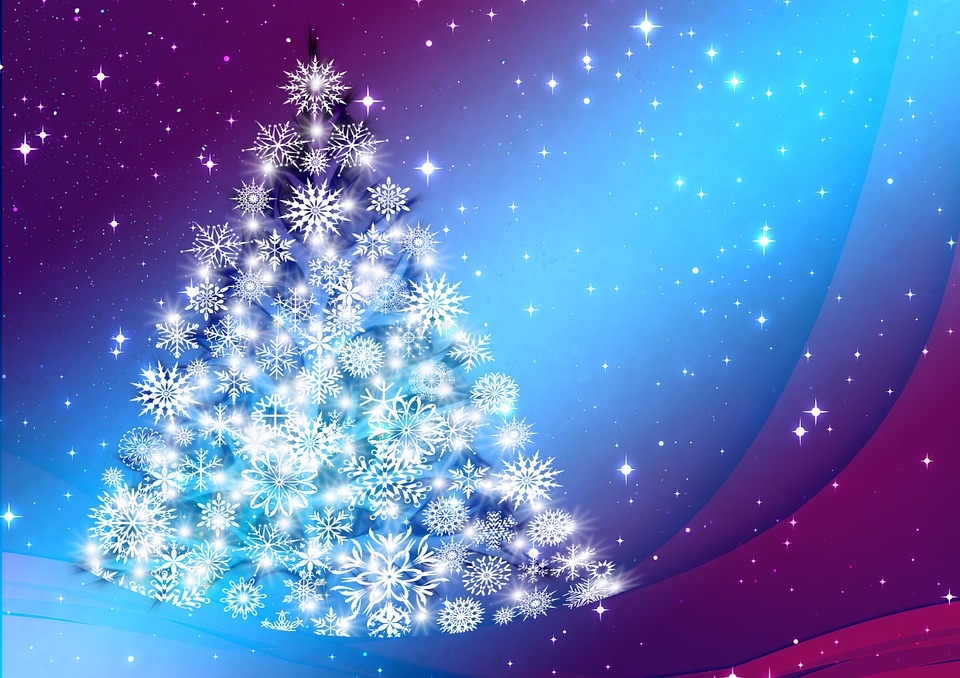                          ROZSVÍCENÍ VÁNOČNÍHO STROMU                                                                             V NEDĚLI 3.12.2017 OD 17.00 HOD.    U ZÁKLADNÍ ŠKOLY V KRÁSNÉM LESEod 16 hodinbude v budově školy otevřen JARMARKkde si můžete zakoupit nejen vánoční  výrobky.Děti ze ZŠ, MŠ a mládež vystoupí s krátkým programem.                                                                            Připraven pro Vás bude oblíbený                                                                                  svařáček a čaj na zahřátí.          Budeme moc rádi, když přinesete                                                                                                            něco malého k zakousnutí…                                                                                                        Těšíme se na Vaši účast.